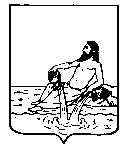 ВЕЛИКОУСТЮГСКАЯ ДУМАВЕЛИКОУСТЮГСКОГО МУНИЦИПАЛЬНОГО ОКРУГАР Е Ш Е Н И Е  от      20.12.2022          №    98                  _________________________________________________________________                 _________________________г. Великий УстюгВ соответствии с пунктом 5 статьи 179.4 Бюджетного кодекса Российской Федерации, Федеральным законом от 6 октября 2003 года N 131-ФЗ «Об общих принципах организации местного самоуправления в Российской Федерации», Федеральным законом от 8 ноября 2007 года N 257-ФЗ «Об автомобильных дорогах и о дорожной деятельности в Российской Федерации и о внесении изменений в отдельные законодательные акты Российской Федерации»,Великоустюгская Дума РЕШИЛА:1. Создать муниципальный дорожный фонд Великоустюгского муниципального округа Вологодской области. 2. Утвердить прилагаемый Порядок формирования и использования бюджетных ассигнований муниципального дорожного фонда Великоустюгского муниципального округа Вологодской области.3. Настоящее решение вступает в силу после официального опубликования, но не ранее  01 января  2023  года.УТВЕРЖДЕНрешением Великоустюгской Думыот 20.12.2022  № 98(приложение)ПОРЯДОКФОРМИРОВАНИЯ И ИСПОЛЬЗОВАНИЯ БЮДЖЕТНЫХ АССИГНОВАНИЙ МУНИЦИПАЛЬНОГО ДОРОЖНОГО ФОНДА ВЕЛИКОУСТЮГСКОГО МУНИЦИПАЛЬНОГО ОКРУГА ВОЛОГОДСКОЙ ОБЛАСТИПорядок формирования и использования бюджетных ассигнований муниципального дорожного фонда Великоустюгского муниципального округа Вологодской области разработан в соответствии с Бюджетным кодексом Российской Федерации и определяет правила формирования и использования муниципального дорожного фонда Великоустюгского муниципального округа Вологодской области (далее – Дорожный фонд).1. Общие положения1.1. Дорожный фонд - часть средств бюджета Великоустюгского муниципального округа Вологодской области (далее - бюджет округа), подлежащая использованию в целях финансового обеспечения дорожной деятельности в отношении автомобильных дорог общего пользования, а также капитального ремонта и ремонта дворовых территорий многоквартирных домов, проездов к дворовым территориям многоквартирных домов населенных пунктов Великоустюгского муниципального округа Вологодской области.1.2. Средства Дорожного фонда имеют целевое назначение и не подлежат изъятию или расходованию на нужды, не связанные с обеспечением дорожной деятельности.2. Порядок формирования дорожного фонда2.1. Объем бюджетных ассигнований Дорожного фонда утверждается решением Великоустюгской Думы Великоустюгского муниципального округа Вологодской области (далее – Великоустюгская Дума) о бюджете округа на очередной финансовый год и плановый период в размере не менее прогнозируемого объема доходов бюджета округа, поступающих из источников формирования дорожного фонда в соответствии с пунктом 2.2 настоящего Порядка.2.2  Источниками формирования Дорожного фонда являются:а) средства бюджета округа в размере прогнозируемых поступлений от:акцизов на автомобильный бензин, прямогонный бензин, дизельное топливо, моторные масла для дизельных и (или) карбюраторных (инжекторных) двигателей, производимые на территории Российской Федерации, подлежащих зачислению в местный бюджет;транспортного налога (если законом субъекта Российской Федерации установлены единые нормативы отчислений от транспортного налога в местные бюджеты);государственной пошлины за выдачу специального разрешения на движение по автомобильным дорогам общего пользования местного значения транспортного средства, осуществляющего перевозки опасных, тяжеловесных и (или) крупногабаритных грузов;возмещения вреда, причиняемого тяжеловесными транспортными средствами при движении по автомобильным дорогам общего пользования местного значения Великоустюгского муниципального округа Вологодской области (далее - автомобильные дороги общего пользования местного значения); денежных средств, поступающих в бюджет округа от уплаты неустоек (штрафов, пеней), а также от возмещения убытков муниципального заказчика, взысканных в установленном порядке в связи с нарушением исполнителем (подрядчиком) условий муниципального контракта или иных договоров, финансируемых за счет средств Дорожного фонда, или в связи с уклонением от заключения такого контракта или иных договоров;денежных средств, внесенных участником конкурса или аукциона, проводимого в целях заключения муниципального контракта, финансируемого за счет средств Дорожного фонда, в качестве обеспечения заявки на участие в таком конкурсе или аукционе в случае уклонения участника конкурса или аукциона от заключения такого контракта и в иных случаях, установленных законодательством Российской Федерации;иных источников поступлений в бюджет округа в объемах, необходимых для финансового обеспечения дорожной деятельности по направлениям, указанным в пункте 3.2 настоящего  Порядка, и утвержденным решением Великоустюгской Думы  о бюджете округа на очередной финансовый год и плановый период; б) поступлений в виде межбюджетных трансфертов из бюджетов бюджетной системы Российской Федерации на финансовое обеспечение дорожной деятельности в отношении автомобильных дорог общего пользования местного значения;в) безвозмездных поступлений, в том числе добровольных пожертвований, от физических и юридических лиц на финансовое обеспечение дорожной деятельности в отношении автомобильных дорог общего пользования местного значения. 2.3. Безвозмездные перечисления, в том числе добровольные пожертвования, в бюджет округа от физических и (или) юридических лиц на финансовое обеспечение дорожной деятельности в отношении автомобильных дорог общего пользования местного значения осуществляются на основании соглашения (договора) между администрацией Великоустюгского муниципального округа Вологодской области и физическим и (или) юридическим лицами.3. Порядок использования дорожного фонда3.1. Использование бюджетных ассигнований Дорожного фонда осуществляется в соответствии с решением Великоустюгской Думы о бюджете округа на очередной финансовый год и плановый период в рамках реализации муниципальных программ, утвержденных муниципальными правовыми актами, устанавливающими расходные обязательства в сфере дорожной деятельности.3.2. Бюджетные ассигнования Дорожного фонда используются на:проектирование, строительство (реконструкцию) автомобильных дорог общего пользования местного значения и искусственных дорожных сооружений на них (включая разработку документации по планировке территории в целях размещения автомобильных дорог, инженерные изыскания, разработку проектной документации, проведение необходимых государственных экспертиз);капитальный ремонт и ремонт автомобильных дорог общего пользования местного значения и искусственных дорожных сооружений на них (включая проектирование соответствующих работ и проведение необходимых государственных экспертиз);содержание автомобильных дорог общего пользования местного значения и искусственных дорожных сооружений на них;мероприятия, направленные на повышение уровня безопасности участников дорожного движения;содержание и ремонт  элементов обустройства автомобильных дорог общего пользования местного значения, технических средств организации (регулирования) дорожного движения;ликвидацию последствий стихийных бедствий и других чрезвычайных ситуаций, связанных с восстановлением функционирования дорожной сети округа;инвентаризацию и паспортизацию объектов дорожного хозяйства, оформление права муниципальной собственности Великоустюгского муниципального округа Вологодской области на автомобильные дороги общего пользования местного значения и земельные участки, на которых они расположены.3.3. Бюджетные ассигнования Дорожного фонда, не использованные в текущем финансовом году, направляются на увеличение бюджетных ассигнований Дорожного фонда в очередном финансовом году.3.4. Объем бюджетных ассигнований Дорожного фонда подлежит корректировке в очередном финансовом году с учетом разницы между фактически поступившим в отчетном финансовом году и прогнозировавшимся при его формировании объемом доходов бюджета округа, установленных пунктом 2.2 настоящего Порядка.Под фактическим объемом бюджетных ассигнований Дорожного фонда понимаются бюджетные ассигнования Дорожного фонда в соответствии с утвержденной сводной бюджетной росписью бюджета округа по состоянию на 31 декабря отчетного года.3.5. Главными распорядителями бюджетных средств Дорожного фонда являются администрация Великоустюгского муниципального округа Вологодской области, управление строительства и жилищно-коммунального хозяйства администрации Великоустюгского муниципального округа Вологодской области. 3.6. Отчетность об использовании бюджетных ассигнований Дорожного фонда составляется управлением строительства и жилищно-коммунального хозяйства администрации Великоустюгского муниципального округа Вологодской области.4. Контроль за расходованием средств дорожного фонда4.1. Контроль за формированием и использованием средств Дорожного фонда осуществляют органы муниципального финансового контроля в пределах компетенции и в порядке, установленном действующим законодательством Российской Федерации и муниципальными правовыми актами.4.2. Ответственность за целевое использование средств Дорожного фонда несут главные распорядители и получатели средств в установленном законодательством порядке.4.3. Бюджетные ассигнования Дорожного фонда, использованные не по целевому назначению, подлежат возврату в бюджет округа. О муниципальном дорожном фонде Великоустюгского  муниципального округа Вологодской областиПредседатель Великоустюгской Думы_______________С.А. КапустинГлава Великоустюгского муниципального округа Вологодской области _______________А.В. Кузьмин     